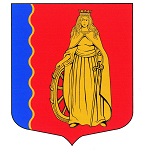 МУНИЦИПАЛЬНОЕ ОБРАЗОВАНИЕ«МУРИНСКОЕ ГОРОДСКОЕ ПОСЕЛЕНИЕ»ВСЕВОЛОЖСКОГО МУНИЦИПАЛЬНОГО РАЙОНАЛЕНИНГРАДСКОЙ ОБЛАСТИАДМИНИСТРАЦИЯПОСТАНОВЛЕНИЕ 27.04.2021                                                                                              № 99   г. МуриноВ соответствии со статьей 264.2 Бюджетного Кодекса Российской Федерации, администрация муниципального образования «Муринское городское поселение» Всеволожского муниципального района Ленинградской областиПОСТАНОВЛЯЕТ:1. Утвердить отчет об исполнении бюджета муниципального образования «Муринское городское поселение» Всеволожского муниципального района Ленинградской области за 1 квартал 2021 года по доходам согласно приложению № 1 к настоящему постановлению.  2. Утвердить отчет об исполнении бюджета муниципального образования «Муринское городское поселение» Всеволожского муниципального района Ленинградской области за 1 квартал 2021 года по расходам согласно приложению № 2 к настоящему постановлению.		3. Утвердить отчет по источникам внутреннего финансирования дефицита бюджета муниципального образования «Муринское городское поселение» Всеволожского муниципального района Ленинградской области за 1 квартал 2021 года согласно приложению №3 к настоящему постановлению.4. Утвердить сведения о численности муниципальных служащих, работников муниципальных учреждений муниципального образования «Муринское городское поселение» Всеволожского муниципального района Ленинградской области согласно приложению № 4 к настоящему постановлению.5. Опубликовать настоящее постановление в газете «Муринская панорама» и на официальном сайте муниципального образования «Муринское городское поселение» Всеволожского муниципального района Ленинградской области в сети Интернет.Настоящее постановление вступает в силу с момента его подписания.        7. Контроль за исполнением данного постановления оставляю за собой.И.о. главы  администрации                                                              А.Н. БекетовОб итогах исполнения бюджетаза  1 квартал  2021 года и сведений о численности муниципальных служащих, работников муниципальныхучреждений